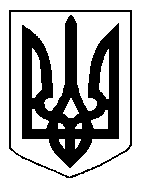 БІЛОЦЕРКІВСЬКА МІСЬКА РАДА	КИЇВСЬКОЇ ОБЛАСТІ	Р І Ш Е Н Н Я
від  28 березня 2019 року                                                                        № 3596-68-VIIПро розгляд заяви щодо поновлення договору оренди землі від 22 квітня 2014 року №75 ТОВАРИСТВУ З ОБМЕЖЕНОЮ ВІДПОВІДАЛЬНІСТЮ «БІЛОЦЕРКІВСЬКИЙ ДОМОБУДІВЕЛЬНИЙ КОМБІНАТ»Розглянувши звернення постійної комісії з питань земельних відносин та земельного кадастру, планування території, будівництва, архітектури, охорони пам’яток, історичного середовища та благоустрою до міського голови від 25 лютого 2019 року №61/2-17, протокол постійної комісії з питань  земельних відносин та земельного кадастру, планування території, будівництва, архітектури, охорони пам’яток, історичного середовища та благоустрою від 21 лютого 2019 року №166, протокол постійної комісії з питань  земельних відносин та земельного кадастру, планування території, будівництва, архітектури, охорони пам’яток, історичного середовища та благоустрою від 21 квітня 2019 року №171, заяву ТОВАРИСТВА З ОБМЕЖЕНОЮ ВІДПОВІДАЛЬНІСТЮ «БІЛОЦЕРКІВСЬКИЙ ДОМОБУДІВЕЛЬНИЙ КОМБІНАТ» від 06 лютого 2019 року №904, відповідно до ст.ст. 12, 93, 122, 124, 125, 126, ч.2 ст. 134  Земельного кодексу України, ст. 33 Закону України «Про оренду землі», ч. 5 ст. 16 Закону України «Про Державний земельний кадастр», ч.3 ст. 24 Закону України «Про регулювання містобудівної діяльності», п. 34 ч. 1 ст. 26 Закону України «Про місцеве самоврядування в Україні», міська рада вирішила:1. Поновити договір оренди землі від 22 квітня 2014 року №75, який зареєстрований в Державному реєстрі речових прав на нерухоме майно, як інше речове право від 30 травня 2014 року  №5888921 ТОВАРИСТВУ З ОБМЕЖЕНОЮ ВІДПОВІДАЛЬНІСТЮ «БІЛОЦЕРКІВСЬКИЙ ДОМОБУДІВЕЛЬНИЙ КОМБІНАТ» з цільовим призначенням 02.03. Для будівництва і обслуговування багатоквартирного житлового будинку (вид використання – під розміщення багатоповерхового житлового будинку) за адресою: вулиця Павліченко, позиція 9, площею 0,3529 га, строком на 5 (п’ять) років, за рахунок земель населеного пункту м. Біла Церква, кадастровий номер: 3210300000:04:016:0041. 2.Особі, зазначеній в цьому рішенні звернутися до управління регулювання земельних відносин Білоцерківської міської ради для укладення додаткової угоди про поновлення договору оренди землі від 22 квітня 2014 року №75 (шляхом викладення договору у новій редакції відповідно до внесених змін в чинне законодавство та Типовий договір оренди землі) та зареєструвати дану угоду в порядку визначеному чинним законодавством України.3.Контроль за виконанням цього рішення покласти на постійну комісію з питань  земельних відносин та земельного кадастру, планування території, будівництва, архітектури, охорони пам’яток, історичного середовища та благоустрою.
Міський голова             	                                                                     Г. Дикий